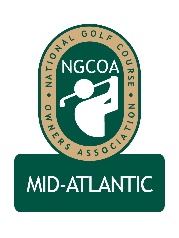 NGCOA Mid-Atlantic Board Conference CallApril 24, 2014MinutesAttendance – David Norman, Don Ryder, Phil Owenby, Mike Fentress, Rick Rounsaville, Mike Bennett, Joel Gohlmann, Keith Miller, Glen Byrnes, Joe HillsThe meeting was called to order at 2:03 pm.  MinutesThe minutes of the March 20, 2014 meeting were approved.Treasurer’s ReportNorman presented the Treasurer’s report, indicating that income and expenses are in line with expectations, and the report was approved.Update from National OfficeNorman gave the report on behalf of Joe Rice.  National Golf Day is coming up next month, and our chapter will be represented by Bob Swiger, Keith Miller and David Norman.  Work continues to progress on the strategic plan and the online tee time system.  Bennett asked about the national economic impact study, and Norman indicated that it is on the World Golf Foundation website (www.worldgolffoundation.org). Mid-Atlantic ExpansionNorman presented Bylaws Resolutions to the Board to officially change the name of the organization to “National Golf Course Owners Association – Mid-Atlantic Chapter.”  The resolution also included restating the Bylaws and Articles of Incorporation to accommodate the expansion to include MD and DC courses, as well as the increase in the size of the board.  The resolutions passed unanimously.The group also discussed the 2014 Annual Meeting.  We are investigating potential sites in the Capital Beltway region for an event in the fall.  The group would like to continue to include golf as a part of the meeting.  Partner Program UpdateNorman gave an update on the Partner program.  New partners in 2014 include Billy Casper Golf, Hilda Allen Real Estate, Golf Cart Services (E-Z-GO) and George Golf Design.  Bennett suggested “Play 18” as a potential partner – they have a relationship with IBS.Virginia Tourism Follow UpThe Governor declined our invitation to attend the LPGA event at Kingsmill due to a schedule conflict.  Bennett agreed to form a committee comprised of himself, Glen Byrnes and Don Ryder to interface with Virginia Tourism on promoting golf.Montgomery County Pesticide BanHills gave an update on Montgomery County’s proposal to ban pesticides.  He has spoken with MAAGCS superintendents Jay Nalls and Dean Graves, and there is no formal proposal at present – just discussion.  The county commissions just hiked the minimum wage significantly, and it is important to educate them on this new issue with scientific facts – the USGA Green Section could be a source to do so.  Miller concurred, but also indicated that golf courses might be exempt.  The next session is May 22.  They would also like to get the University of Maryland involved.  Bennett asked about BMPs in Virginia, and Norman gave an overview of the VGCSA program and the importance to be proactive.Old / New BusinessNorman reported on the issue of Golfnet competing for Virginia handicapping business, while servicing the MSGA and MAPGA in MD.  They have since desisted in this effort.  Norman reported that the office was relocated on April 18th to 1900 Manakin Road, Suite C, Manakin-Sabot, VA 23103, 804-708-9760.The group selected Thursday, May 29th at 2 pm as the date of the next board conference call.AdjournmentThe meeting was adjourned at 3:02 pm.